安　迪　旅　遊　
飛　機　時　刻　及　旅　館　明　細　表馬來西亞～蘭卡威三島 東方村高空纜車 檳城五日出國旅遊注意事項各位旅客:為了您在本次旅遊中本身的安全，我們特別請您遵守下列事項，這也是我們盡到告知的責任，同時也是保障您的權益。搭乘飛機時，請隨時扣緊安全帶，以免亂流影響安全。貴重物品勿置房內，請置於飯店保險箱，如隨身攜帶，切勿離手，小心扒手就在身旁。住宿飯店請隨時加扣安全鎖，並勿將衣服披在燈上或在床上抽煙，聽到警報器時，請由緊急出口迅速離開。游泳池未開放時間，請勿擅自入池，並切忌勿單獨入池。搭乘船隻，請務必穿著救生衣。搭乘快艇請扶緊坐穩，勿任意移動。海邊戲水，請勿超越安全警戒線。活動內容具有刺激性，身體狀況不佳者，請勿參加。搭車時請勿任意更換座位，頭、手勿伸出窗外，上下車時，請注意來車方向以免發生危險。搭乘纜車時，請依序上下，聽從工作人員指揮。團體活動時欲單獨離隊，請徵詢領隊同意，以免發生意外。夜間或自由活動時間自行外出，請告知領隊或團友，並應特別注意安全。隨時攜帶飯店的名片，萬一迷失方向時可用。行走雪地及陡峭之路，請小心謹慎。參加浮潛時，請務必穿著救生衣，接受浮潛老師之講解，並於岸邊練習使用呼吸面具方得下水，並不可超越安全區域活動。切勿在公共場合露財，購物時也勿當眾清數鈔票。遵守領隊所宣佈的觀光區、餐廳、飯店、遊樂設施等各種場所的注意事項。孕婦及年長者或健康狀況不良者，宜有家人隨行，且應先到醫院索取附有中文說明的英文診斷書備用。途中如身體不適，不隨便吃別人的藥，宜告知領隊安排就醫。參加浮潛時，請務必穿著救生衣，接收浮潛老師之講解，並於岸邊練習使用呼吸面具，方得下水，並不可超越安全區域活動。依財政部核定之「旅行平安保險保單基本條款」第十一條：被保險人從事潛水、滑水、滑雪、跳傘、馬術、自由車競賽等活動，發生死亡或傷殘不理賠。遵守領隊所宣佈的觀光區、餐廳、飯店、遊樂設施等各種場所的注意事項。§ 上述事項如有不明瞭，請隨時反應，祝您有個愉快的旅行 §旅外國人急難救助全球免付費專線800-0885-0885外交部決定自94年07月01日起，在中正機場的外交部辦事處增設「旅外國人急難救助全球免付費專線」: 電話800-0885-0885（與「你幫幫我、你幫幫我」諧音），有專人24小時輪值接聽。台灣旅客在這17國和港澳兩地發生急難事故，如果無法與台灣駐當地辦事處立即取得聯繫，可在當地打這支電話與「旅外國人急難救助聯繫中心」洽詢協助。這項措施將先行試辦6個月，外部表示如成效良好，將繼續推廣，並擴大適用國家地區。整理行李小秘訣：1. 打包行李時，建議您選擇有輪子的行李箱，並應考慮回程時會帶許多當地的物產，因此去程打包行李的時候，最好能留些空位。2. 飛機上要使用的東西或重要物品，請裝置在隨身包中隨身攜帶，不要放入行李箱內。3. 建議您越重的東西放在箱底，另外較早會使用到的東西可放在較上層，方便到時拿取。4. 行李箱的蓋口最好不要放置物品，以免行李箱在站立時，失去平衡而翻倒；或只能放塑膠袋、衛生紙等輕巧的物品。5. 若也攜帶刀剪類，請放在託運行李裡。6. 拖運行李請務必上鎖。免費托運行李：托運行李規定各航空公司依行程和搭乘艙等不同，免費托運行李計算方式：免費23公斤托運行李，另每位旅客還可攜帶一件7公斤手提行李，各邊以23 × 36 × 56公分或長寬高總和尺寸不得超過115公分。若超過規定額度，旅客需依航空公司規定額外自付加收費用。（請依航空公司公告為準）手提行李：大小必須能放置在座椅底下，或座椅上方的密閉置物櫃內。每位旅客可以攜帶一件長寬高不超過23公分x 36公分x 56公分，總尺寸不超過115公分，重量不超過7公斤的手提行李。*刮鬍泡、噴霧水、萬用刀、螺絲起子及壓縮氣體／液體容器或刀具等應隨行李托運，不得隨身攜帶。馬來西亞插座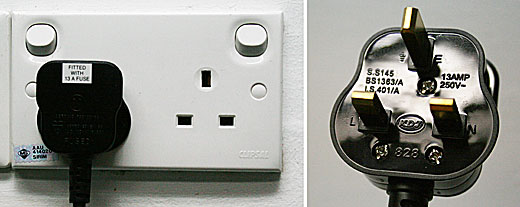 建議自備轉接插頭※公告※馬來西亞全境正式執行禁煙條例根據馬來西亞《煙草管制法》，2019年1月1日起在所有政府設施、機場、宗教場所、購物中心、特定娛樂場所、醫療中心、教育中心、兒童遊樂場、公共交通、公共場所、酒店、冷氣餐館、路邊攤、公共電梯和洗手間等等吸煙的行為都被禁止。如被定罪，違者最高可罰1萬馬幣(約合台幣8萬元)或判處長達2年的監禁。電子煙、水煙、煙草都在禁煙範圍‼※煩請知會入境馬來西亞貴賓留意，並請團體領隊宣導，若造成不便，敬請見諒。補充說明：1.酒店房間全部為禁煙房，不再提供吸煙樓層或吸煙房。2.目前有6個月宣導緩衝期，煩請多加留意。3.人行道屬公共場所，不可邊走邊抽煙，即使在露天餐廳、路邊攤也不得吸煙，目前馬來西亞並未規劃特定吸煙區域，只要距離設有禁煙標示或上述不可吸煙場所達3公尺以上距離即可團體名稱：檳城.蘭卡威團體編號：LGK05JX240512A　　　集合時間：113年5月12日 上午9:00集合集合時間：113年5月12日 上午9:00集合集合地點：桃園國際機場第一航站星宇航空櫃檯集合地點：桃園國際機場第一航站星宇航空櫃檯機場電話：阿杰 0910-008-139機場電話：阿杰 0910-008-139領　　隊：蘇柔安 　手機：0933-037984天數日期
(星期)城市及班次飯店電話
傳真第一天5月12日(日)台北/檳城-娘惹博物館-光大~IG 打卡新景點THETOP彩虹天空步道-當地人最愛~檳榔河夜市享用道地美食THE WEMBLEY A ST GILES HOTEL(檳城溫布利聖吉爾斯酒店)C:604
T: 259-8000第二天5月13日(一)檳城-吉打港-蘭卡威-東方村~高空纜車~360度瞭望台~3D立體奇趣館~Sky~Dome天幕劇場~電軌車-SKYBRIDGE 世界最大彎曲吊橋ADYA HOTEL(蘭卡威艾德亞酒店)C:604
T: 952-3890第三天5月14日(二)蘭卡威-豔陽三離島(濕米島，孕婦島，水晶島)-紅樹林生態～老鷹餵食秀-手捉海釣體驗-海鮮BBQ午餐-瓜鎮-(途經)神鷹廣場-英聯邦公園ADYA HOTEL(蘭卡威艾德亞酒店)C:604
T: 952-3890第四天5月15日(三)蘭卡威-吉打港-檳城市政廳及大會堂-康華麗斯古堡（途經）-英女皇維多利亞紀念鐘樓（途經）-土產專賣店-世界文化遺產~姓氏橋水上村落～特別贈送每人一碗煎蕊冰-魔鏡壁畫彩繪街-三輪車遊古城-巧克力工坊-百年觀音廟祈福THE WEMBLEY A ST GILES HOTEL(檳城溫布利聖吉爾斯酒店)C:604
T: 259-8000第五天5月16日(四)檳城-乳膠展覽館-食物狂想館-百年老巴刹體驗～自費品嘗美食（娘惹糕、炒粿條、豬腸粉、炒粿角等等）-檳城/台北溫暖的家第
1
天台北/檳城-娘惹博物館-光大~IG 打卡新景點THETOP彩虹天空步道-當地人最愛~檳榔河夜市享用道地美食 今日齊集於桃園中正國際機場，搭乘航空豪華噴射客機飛往馬來西亞北部，洋溢濃濃英式建築風格的東方花園－【檳城】【娘惹博物館】檳城的峇峇娘惹博物館或又稱檳城僑生博物館(PinangPeranakanMansion)是當地富豪鄭景貴的家。據說其實荒廢了一段時間，而後來保存峇峇娘惹文化人士決定讓峇峇娘惹文化發揚光大，因此他們用心保存了這間豪宅。【THE TOP彩虹天空玻璃步道】位於檳城最高的建築KOMTAR光大廣場，搭乘高速電梯來到68樓高的頂層，懷著忐忑不安的心情，步步驚心的踩在彩虹天空玻璃步道上，居高臨下的鳥瞰喬治城老街區和壯闊的馬六甲海峽。【檳榔河飲食天堂】位於喬治市南邊的日落洞附近，也是一個露天搭配室內的美食中心!不僅有露天座位區，室內有超大遮陽棚， 來到這裡的用餐方式是先找好座位後，再依序點餐、報桌號，店家就會將熱騰騰的美食送上桌啦!  這裡有知名的鹵麵、砂煲雞飯、蝦麵、水果切盤，超大杯果汁等...... 想了解檳城美食，一定要來這喔第
1
天早餐：溫暖的家　　中餐：機上餐食　　晚餐：夜市大探索~方便遊玩發放餐費30RM　　第
1
天住宿： CITITEL PENANG(檳城龍城酒店)第
2
天檳城-吉打港-蘭卡威-東方村~高空纜車~360度瞭望台~3D立體奇趣館~Sky~Dome天幕劇場~電軌車-SKYBRIDGE 世界最大彎曲吊橋
【東方村】東方村位在該島第一高山～馬西岡山山腳下，園區中心是一座頗具東亞情調的花園，裡頭販傳統服飾與手工藝品的店鋪；

【360度觀賞高空纜車】纜車由東方村網上爬升直到Matchincang山，全程約10分鐘。到達山頂後，將以360度無死角的寬廣視野欣賞蘭卡威全貌。

【SKYCAB高空纜車】耗資4千6百萬馬幣興建纜車，在發展觀光與兼顧生態之間，蘭卡威的纜車在建設過程中，所有的支架都是由直昇機協助完成，以減少對森林的破壞。纜車由東方村網上爬升直到馬西岡山，全程約10分鐘。到達山頂後，從這裡可以以360度無死角的視野欣賞蘭卡威全貌。
註1：遇纜車月修日或定期維修日或因天候狀況或風大纜車停駛時，將另安排以參觀海底世界替代。
註2：纜車公司有可能更改而不另行通知，以現場公告為準，敬請諒解。

【3D立體視覺藝術館】館內牆壁和地面上立體3D繪畫，栩栩如生，發揮你無限創意的想像力拍照。讓您站在平面畫前作互動，擺出各種姿態，將自己融入畫中，即可拍出立體空間的照片，驚人的立體視覺令人贊嘆。

【SKY DOME立體穹頂天幕劇場】2014年7月開放的全天域劇場配備12台索尼SXRD全面高清投影儀投影儀，天空穹頂提供360度的3D圖像，他將掩蓋你的視野。這種感覺就好像是身歷其境、仰望滿天星斗的感覺，將使你陷入難忘的經歷。
註1：天幕劇場會不定期更換IMAX影片內容，行程以當天所提供影片為主，無法指定，敬請見諒。

【SKYBRIDGE世界最大彎曲吊橋】出類拔萃、高聳入雲、傲視一方；如果膽子夠大的話，可以體驗一下。走在上面有一點搖搖晃晃，要先克服懼高產生的頭重腳輕感覺，也令人十分驚嘆建築師功力高超！觀景橋的頭尾兩端，各有一座三角形的瞭望平台，提供賞景空間，可以遠瞰到泰國的本土，景象充滿震撼力！山上的清新空氣，讓人忍不住深呼吸。
註1：天空步道如遇維修、天候狀況不佳，將改為只可遠觀，如有不便，敬請見諒。
註2：如有心臟病、懼高症或年長者，請視身體狀況自行斟酌前往天空步道(世界最大彎曲吊橋)。第
2
天早餐：酒店內享用　　中餐：麵包蝦風味餐RM35　　晚餐：泰式風味料理+啤酒暢飲RM45　　第
2
天住宿： CITY BAYVIEW HOTEL LANGKAWI(蘭卡威-灣景酒店)第
3
天蘭卡威-豔陽三離島(濕米島，孕婦島，水晶島)-紅樹林生態～老鷹餵食秀-手捉海釣體驗-海鮮BBQ午餐-瓜鎮-(途經)神鷹廣場-英聯邦公園
【蘭卡威海上離島遊】搭乘快艇，奔馳於碧海藍天之上，首先前往傳說中形似平躺孕婦形狀的島嶼，經由一條森林小徑來到島上最大的淡水湖～孕婦湖，據傳一對夫婦婚後久無子嗣，來到湖邊祈求喝了湖水就懷孕，從此出名，並可於島上享受在孕婦湖的戲水之樂。濕米島享受海釣之樂趣與快感，清澈見底的海水五顏六色熱帶魚，清澈見底白色珊瑚礁，海洋生物及魚類徜徉其中。之後船隻將停泊在－水晶島，此島時可看見野鹿及野生的猴子，野趣十足。午餐在白沙灘上享用海鮮燒烤BBQ，飽餐一頓並稍事休息，您還可在潔白柔細的沙灘上休息或戲水，享受碧海藍天的美感。安排樹林生態之旅，穿越原始的紅樹林生態沼澤區，沿途您可觀看數百種紅樹林的種類、魚業養殖場、蝙蝠洞等，種種生態皆是都市塵囂所看不到的。

【水晶島】海水清澈見底，漫步在細白的沙灘上，途中你還可能遇見猴子和野鹿迎面走來呢!

【孕婦島】孕婦島離浮羅交怡市區瓜鎮（Kuah）17.6公里，是浮羅交怡的第二大島，當中的孕婦湖則是浮羅交怡最大的淡水湖。經由一條森林小徑來到島上最大的淡水湖～孕婦湖，據傳一對夫婦婚後久無子嗣，來到湖邊祈求喝了湖水就懷孕，從此出名；普受歡迎，並可於島上享受在孕婦湖的戲水之樂。

【濕米島】島上有猴群在上面生活著，想近距離與猴群接觸。來濕米島就對啦!濕米島上細白的沙灘和清澈的海水，絕對是你不容錯過的美景喔

【紅樹林生態之旅】穿越原始的紅樹林生態沼澤區，遍布溪流和隱蔽的小灣交織成錯綜複雜的網絡，成百上千的地方叢林野生動物物種在此繁衍生息；沿途您可觀看數百種紅樹林的種類、魚業養殖場、蝙蝠洞等，種種生態皆是都市塵囂所看不到的。

【餵鷹】是所有紅樹林觀光遊中最精彩的部分。見船夫將食物扔進船只附近的水中，等侯這些巨大的鳥類在上空盤旋，然後突襲它們的“大餐”。野生老鷹餵食，精彩又刺激有如Discovery的自然生態頻道餵老鷹的絕活，觀賞老鷹攫取獵物的英姿(需視當天老鷹狀況而定)，令人大呼過癮！
註：紅樹林生態遊或三離島，請付給船家小費每人馬幣3；如需租用浴巾.請支付清潔費每條馬幣2。

【瓜鎮(Kuah Town)】是一個擁有許多免稅店及手工藝品中心的繁榮市鎮。這個蘭卡威主要商業地段的發展非常迅速，許多原本是古舊的木製建築物皆紛紛讓路給鋼筋水泥的大型建築物。本地居民得以很便宜的價格購買到由泰國直接進口的各類家庭用品。有很多間好餐館，除了馬來人及印度人的風味美食外，還有華人烹調的海鮮美食。這裡備有客貨車及德士，可以載送旅客往更內地的渡假勝地去。

【(途經)神鷹廣場】18米高的大理石老鷹雕像，象徵著蘭卡威未來的經濟如同展翅高飛之老鷹一般。第
3
天早餐：酒店內享用　　中餐：離島海鮮燒烤BBQ+飲料暢飲　　晚餐：飯店內用餐　　第
3
天住宿： CITY BAYVIEW HOTEL LANGKAWI(蘭卡威-灣景酒店)第
4
天蘭卡威-吉打港-檳城市政廳及大會堂-康華麗斯古堡（途經）-英女皇維多利亞紀念鐘樓（途經）-土產專賣店-世界文化遺產~姓氏橋水上村落～特別贈送每人一碗煎蕊冰-魔鏡壁畫彩繪街-三輪車遊古城-巧克力工坊-百年觀音廟祈福
【檳州議會大廈】以希臘圓柱為門廊的建築物，建於19世紀中，設計精雅別緻。

【殖民風市政廳】在舊關仔角海邊的大草場旁，聳立著兩棟殖民地時期的政府大樓，左邊靠萊特街的叫TownHall，始建於1880年；右邊靠海的叫CityHall，是市議會的新樓，完成於1903年。CityHall整座大樓有純白色的外墻、希臘科林斯式的墚柱、又大又高的格子窗，非常華麗美觀。這裏也是檳城最早啟用電燈與電風扇的建築，在當時來說可謂是走在時代的尖端。 ※此景點將欣賞外觀不入內

【康華麗斯古堡】原是木造建築，於1804年由當時的罪犯改建成水泥建築。今日已成為一個露天表演場、歷史展覽館、藝術品陳列館以及手工藝品和紀念品的中心。在堡內有著名的荷蘭古炮，迄今已有兩百年歷史。傳說撫炮口可得子呢！ ※此行程不入內參觀

【姓氏橋】此處的水上人家是以姓氏為區域劃分，趙錢孫李各據一排非常有特色；百年來，姓氏橋歷經滄桑屹立在喬治市港岸，橋民以勞力血汗換取生活，見證了檳城港口的興盛哀榮。為了保留這塊珍貴的文化遺產，當局已策劃把僅存的姓氏橋列入喬治市的文化古蹟遺產地的重點區，並見證了檳島沿海一帶的歷史進程。它也擁有幾乎與湄南河沿岸一模一樣的鄉土味，不只是橋上的木屋保留面貌，象徵著連繫居民關係的木橋，也和湄南河水上人家的木橋非常相似，而且，以姓氏為聚居概念的水上人家在全球是獨一無二。 早期移民發展的群居生活概念，各橋主要以姓氏宗親分而聚居，姓氏橋為喬治市（檳城州首府）的一部分，是喬治市重要的文化古迹之一，它充分表現了喬治市海上居民的生活特色。已列入文化遺產的重點保護區。

【3D喬治城魔鏡】古蹟上的壁畫及裝置藝術，讓檳城整座老城搖身變成一個藝術大畫廊，來自立陶宛的畫家恩尼斯（ErnestZacharevic）的五幅壁畫，主題包括：姊弟共騎、功夫女孩、漁船小孩、爬牆小孩、追風小子等。恩尼斯是乙名年輕藝術家，他在2010年來檳城背包旅行後愛上這個地方，並陸續發表藝術作品，壁畫特別之處在於融合社區與建材特色，透過畫筆來呈現別有意義的壁畫，追風少年原本是幅小孩在騎摩托的壁畫，早前曾遭人惡搞，在壁畫后方畫上恐龍，彷彿恐龍要吃掉騎摩托車的小孩。

【世界文化遺產巡禮(三輪車漫遊古城)】檳城，早年曾被英國殖民後來又有大量的華人文化移入，加上馬來的既有傳統，時至今日，已是一座有上百年東西方文化交融的歷史城區~在西元2008年7月，檳城首府－喬治市（Georgetown）更被列為世界文化遺產之一，這座重要的世遺古城，有著東西合併後的建築風情，有著華人特有的在地小吃，有著馬來半島豐富的多元文化，成就了這豐富的古蹟城。來到這多元文化的古蹟城~瀏覽這城市最in的方式就是乘坐三輪車，將這不可思議的多元文化印入眼簾。

【觀音廟】位於檳城喬治市正中心，它是由1800年代最早移民到檳城的華裔所建。這座檳城最古老的華人廟宇，在觀音誕辰慶典時，常常吸引許多善男信女蒞臨膜拜。觀音廟每年於農曆二月、六月及九月的第19日，一年三次大事慶祝觀音誕辰。在這些節慶當兒，信徒們忙著燒香及焚燒冥錢，同時還作出其他的奉獻給仁慈的觀世音菩薩，以及觀音廟內所供奉的神明等。慶祝觀音誕辰的晚上，一般皆會呈獻華人布袋戲或歌舞表演。第
4
天早餐：酒店內享用 　　中餐：娘惹風味餐+糕點RM35　　晚餐：中華風味餐RM35　　第
4
天住宿： CITITEL PENANG(檳城龍城酒店)第
5
天檳城--乳膠展覽館-食物狂想館-百年老巴刹體驗～自費品嘗美食（娘惹糕、炒粿條、豬腸粉、炒粿角等等）-檳城/台北
【食物狂想館】美食天堂的檳城，開設了第一家以美食為主的博物館【食物狂想館(Wonder Food Museum)】，但這裡的美食卻只能看，而不能吃，因為展出的都是誇大版的仿真美食模型。該館的創立是希望推廣馬來西亞的多元化美食，所以館內遍佈叻沙、炒粿條、鹵麵、煎蕊甜品、印度煎餅…等食物模型，幾乎把大馬聞名國際的食物都納入其中，彰顯大馬多元種族飲食文化的融合。這些食物連擺設位置上都特別講究，例如：華人講究團圓，所以，館方用來盛裝華人食物的容器都趨向圓形；印裔講究豐盛，所以館方展示了各式咖哩與多種糕點的模型。將旅客帶到食物與藝術融合為一的展覽空間，透過這些模型激起旅客們的味覺與思考，讓大馬美食以最有趣及最瘋狂的方式呈現在旅客的眼前。

【老巴刹】是一個隱藏版的美食集合地，種類繁多、眼花撩亂、不知從何吃起，更重要的是價格也非常大眾化，適合各階層人士前來光顧。這裡通常都是當地人才知道，遊客一般較少來到這裡。巴刹內的小販中心有許多地道美食，且幾乎都已營業10年以上和保留著了好幾代的美味、是名副其實的古早味。第
5
天早餐：酒店內享用 　　中餐：馬來風味餐RM35　　晚餐：機上餐食　　第
5
天住宿： 溫暖的家注意事項A：報名前請詳細閱讀以下報名條件
1.本行程已包含機場稅、燃油費、保險雜支等。
2.飛機上特殊餐，請務必班機起飛前２５小時告知，否則將來不及作業。
3.本行程成行人數為最低１０人，以個別旅遊型態出發，國外將派『司機及導遊』或『司機兼導遊』於當地提供旅遊導覽服務。若人數達１６（含）人始成團，將更換為團體旅遊契約，台灣地區將派遣合法領隊隨團服務，本公司官方網站上所顯示之數字並非最終之確認人數，本公司有權視機位及團體狀況於符合上述人數範圍內進行調整且恕不另行告知，尚祈鑒諒。
4.團體合菜若人數在１２人以下會安排共桌，但會增加菜量，人數達１３人以上會安排２桌用餐，如有不便敬請原諒。
5.飯店住宿為二人一室，且無自然單間。全程單人房需補單人房差，或報名人數若為單數時，須以加床或補單人房差處理。
6.國外飯店大多為２床房間。您可事先需求１大床房間，但需視當天飯店住房狀況，確認是否給房。無法１００%保證房型。( 部份飯店大床房為升等房型，需加收房費差額 )。
7.若您無法參加行程中部分項目，如SPA、泛舟…等，請於出發前先告知服務人員，我們將退還部份費用(恕不適用於團體行程)，若於當地取消，則恕無法退費。
8.出發當日前７２小時之內，如有任何房間取消及行程更改，恕不退費敬請見諒。
9.特別說明：為考量旅客自身之旅遊安全並顧及同團其它團員之旅遊權益，本行程恕無法接受年滿７０歲以上之貴賓，無同行家人或友人之單獨報名，不便之處，敬請見諒。
10.團體旅遊需多方顧及全體旅客，時間的安排也需相互配合，故若有嬰幼兒同行時，可能無法妥適兼顧，所以煩請貴賓於報名時，多方考量帶嬰幼兒同行可能產生的不便，以避免造成您的不悅與困擾。
11.本行程團體旅遊行程，為顧及旅客出遊期間之人身安全及相關問題，在旅遊期間，恕無法接受脫隊之要求；若因此而無法滿足您的旅遊需求，建議您另行選購迷你小團，不便之處，敬請見諒。
12.本行程之優惠報價對象限定於本國人（中華民國國民）參團有效；非本國籍旅客每人需補收台幣NT.１３００元。 13.本行程交通住宿及旅遊點儘量忠於原行程，若遇特殊情況將會前後更動或互換觀光點，或其他不可抗拒因素，若離隊視同放棄，恕不退費敬請鑒諒。

B：馬來西亞簽證
1.自２０１５年９月１５日起，持台灣護照（效期至少６個月以上）之所有旅客在馬來西亞所有入境點，皆可享有３０天內觀光免簽證之待遇，不可延期，旅客入境時請準備來回確認或前往任何其他第三國之機票及每人每天具備ＵＳＤ１００等同值貨幣（含信用卡），現場海關會抽查，海關有權力決定是否同意入境。
2.馬來西亞不承認雙重國籍，進出台灣＋進出馬來西亞需全程使用同一本護照，若使用兩本護照入境馬國將或遭到遣返，請旅客特別注意。 3.孕婦懷孕滿６個月以上無法入境馬來西亞。

C：馬來西亞當地注意事項
1.氣候：一年四季都是夏天，平均溫度約２５～３５度之間。(行程若有雲頂部份,因山上溫差大,請客人攜帶保暖衣物)
2.時差：與台灣沒有時差。
3.電壓：電壓：２２０V。(５０HZ插頭型式，為三孔插座) ，如帶電氣用品請自備變壓器及多用插頭。
4.匯率：１元馬幣(RM)約等於８元台幣(NT)。
5.電話：馬來西亞撥台灣００+８８６+２(區域碼)+電話號碼。台灣撥馬來西亞００２+ ６０+馬來西亞區碼(３)+電話號碼。
6.若您有特殊餐食之需求，如素時、不吃牛肉…等，請於報名時告知服務人員，以便為您安排餐點。
7.素食：因各地風俗民情不同，國外的素食習慣大多是可以食用蔥、薑、蒜、蛋、奶等，除華僑開設的中華料理餐廳外，多數僅能以蔬菜、豆腐等食材料理為主；若為飯店內用餐或一般餐廳使用自助餐，亦多數以蔬菜、漬物、水果等佐以白飯或麵食類。故敬告素食貴賓，海外團體素食餐之安排，無法如同在台灣般豐富且多變化，故建議素食貴賓能多多見諒並自行準備素食罐頭或泡麵等，以備不時之需。
8.馬來西亞為熱帶氣候，一年四季如夏，當地生活習慣並不像台灣或寒帶地區會洗熱水澡，所以部份飯店設備會有水溫不夠熱問題，敬請見諒與包涵。
9.馬來西亞飯店近年推廣環保概念，實施客房服務不提供牙膏牙刷及拖鞋等消耗品，另部份飯店不主動每天更換毛巾，若有需要，需請客房人員更換，敬請見諒。
10.馬來西亞當地五星級酒店為由當地飯店旅館協會所認證，因當地環境條件民情不同，可能會與國際五星酒店有所不同及落差，客房若有需要加強服務，請通知當團領隊及導遊，敬請見諒。
11.馬來西亞當地自來水水質偏黃，為當地自來水公司處理問題，但合乎當地政府標準，地區性會因下雨過後，導致該區飯店用水偏黃，敬請見諒。
12.馬來西亞為禁菸國家，除政府允許的開放空間，其公共場所及飯店房間內一律禁止抽菸，違反規定就會處以高額罰款。

D：小費說明
1.團體小費：每位貴賓請支付當地導遊(含司機)每天新台幣１５０元及領隊小費每天新台幣１５０元，共一天NT.３００元之小費。
2.若遇團體人數不足不派領隊，在導遊需兼領隊業務情形下，每位貴賓仍需支付導遊每天新台幣NT.３００元小費。
3.進出旅館，行李員每房每次RM２元（約新台幣２０）。
4.飯店行李小費、床頭小費、每房各約RM２元（約新台幣２０）。
5.三輪車小費每台RM２元（約新台幣２０）。 5.SPA之芳療師小費每位貴賓約RM１５元（約新台幣１５０）。
6.如於房間內撥打國際電話、飯店洗衣、房間內冰箱的食物，各服務人員的小費敬請自理。

E：飛航注意事項
1.關於孕婦的搭機～根據國際航空運輸協會的孕婦搭乘指引(IATA medical guideline 3rd edition)，為確保孕婦和胎兒的安全以及安全的航空旅行而制訂了懷孕婦女的搭乘標準，敬請留意。搭機適宜與否，請洽詢專科醫師的專業意見。同時請隨附合格醫師所開立的專業證明文件備查。航空公司有權將根據文件中註明之懷孕期間及懷孕狀態(單胎或多胎、多胎懷孕指雙胞胎或以上)決定是否能夠乘搭航班旅行。尤其是多胎懷孕的情況，患有懷孕並發症(懷孕性高血壓、懷孕性糖尿病、婦科性出血等)的高危產婦適用另行制訂的標準，特此告知。基於安全考量，航空公司不受理生產後未滿14天之產婦登機。某些國家對孕婦入境有特別規定，建議出發前洽詢該入境國之辦事處相關事宜。
2. 飛機起飛前至少二小時請攜帶行李及證照抵達機場，以免擁擠及延遲辦理登機手續。領隊或送機人員將協助於指定之航空公司櫃檯辦理登機及出境手續。
3.領隊將於機場團體集合櫃台前接待團員，辦理登機手續及行李托運後將護照發還給團員自行保管。
4.進入海關後，如購買免稅物品，請把握時間，並按登機證上說明前往登機門登機。

F：出入境注意事項
1.為維護飛航安全,自２００７年３月１日起，凡搭乘國際線班機出境、轉機及過境旅客所攜帶之液體、膠狀及噴霧類物品實施管制。
2.旅客隨身攜帶之液體膠狀及噴霧類物品其體積不得超過１００毫升，並要放入不超過１公升且可重覆密封之透明塑膠袋內。袋子需能完全密封。
3.旅客攜帶旅行中所必要但未符合前述限量規定之嬰兒奶粉(牛奶)、嬰兒食品、藥品、糖尿病或其他醫療所需之液體膠狀及噴霧類物品，經向安全檢查人員申報，並獲得同意後，可不受前項規定的限制。 4.出境或過境(轉機)旅客在機場管制區或前段航程於機艙內購買或取得前述物品可隨身上機，但需包裝於經籤封防止調包及顯示有效購買證明之塑膠袋內。
5.為使安檢線之X光檢查儀有效，前述之塑膠袋應與其他手提行李、外套或手提電腦分開通過X光檢查。
6.鋰電池禁止託運，行動電源，鋰電池僅能放在手提行李中，不可拖運。若惡意違規，最多可依民航法處以兩萬到十萬元罰款。
7.台灣出境：(a)台幣：現金不超過１００,０００元。 (b)外幣總值:不超過美金１０,０００元(旅行支票,匯票不計)。 (c)如所帶之現金超過限額時、應主動向海關申報。
8.政府規定自８７.１０.０１起，不得自海外攜帶新鮮水果入境，若違反規定除水果被沒收外將處3萬至5萬元罰款。
9.哪些東西不能帶？為了您通關順利，請勿攜帶動植物及其產品，禁止旅客攜帶的動物及其產品： (a)活動物：犬、貓、兔、禽鳥、鼠等。 (b)動物產品：生鮮、冷凍、冷藏肉類及其製品（如香腸、肉乾、貢丸、餛飩、烤鴨等）、含肉加工品（速食麵、雞湯、含肉晶粉等）、蛋品、鹿茸、血清等生物樣材等，包含已煮熟、乾燥、加工、真空包裝處理之產品。 (c)新鮮水果、土壤、附著土壤或有害活生物之植物。活昆蟲或有害生物。自疫區轉運之植物及植物產品。
10.自９７年１０月０１日起，入境旅客攜帶動植物或其產品，如未主動向關稅局申報或未向本局申請檢疫而被查獲者，除處新臺幣３,０００元以上罰鍰外，如有違規情節重大者並將移送法辦。 (a)下機至出關途中請旅客主動將動植物產品丟入農畜產品棄置箱，配合檢疫偵測犬隊執行行李檢查。 (b)旅客檢疫相關規定，可參考網頁【行政院農業委員會動植物防疫檢疫局】之「出入境旅客檢疫注意事項」專區。
11.馬來西亞入境 (a)旅客入境馬來西亞不可攜帶捲煙，雪茄，菸絲，電子煙，可攜帶１公升洋酒。外幣之攜入無特別之限制，馬幣只可攜出１０００元內。 (b)每人可攜帶新台幣2萬元免稅額購物商品。 12.海關查驗行李時應予配合，超額物品誠實申報，超過免稅數量，未依規定申報，將處分沒收穫罰款。
12.當您抵達馬來西亞機場後，請於出口處，本公司接機人員會手舉接機牌在此等候您。
13.於馬來西亞機場提領行李時，建議您最好自行領取，不要透過機場裡的服務人員（PORTER）幫忙提，因為他們往往會在您出關後（在機場的外面）向您索取服務小費。

G：其他參考事項
安全守則 為了您在本次旅遊途中的安全，我們特別請您幫忙遵守下列事項，這是我們應盡告知的責任，也是保障您的權益。
1.搭乘飛機時，請隨時扣緊安全帶，以免亂流影響安全。
2.貴重物品請託放至飯店保險箱，如需隨身攜帶請勿離手。
3.請隨時將房門扣上安全鎖，以策安全；請勿在燈上晾衣物；床上禁止吸煙；聽到警報器響，請由緊急出口迅速離開。
4.游泳池未開放時請勿擅自入池游泳，並切記勿單獨入池。
5.搭乘船隻請務必穿著救生衣。請扶緊把手或坐穩，勿任意移動。
6.海邊戲水請勿超越安全警戒線。
7.搭乘交通工具時請勿任意更換座位，頭、手請勿伸出窗外，上下車時請注意來車方向 以免發生危險。
8.團體需一起活動，途中若要離隊需徵得領隊及導遊同意以免發生意外。
9.夜間或自由活動時間若需自行外出，請告知領隊、導遊或團友，並應特別注意安全。
10.遵守領隊及導遊所宣布的觀光區、餐廳、飯店、遊樂設施等各種場所的注意事項。
11.請妥善保管護照、證件及個人貴重物品，請勿放於巴士、旅館、房間內以及大行李中，並謹防扒手及陌生人搭訕。
12.請勿幫陌生人代拖運行李。